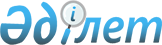 Қазалы ауданы бойынша коммуналдық қалдықтарды көму тарифін бекіту туралы
					
			Күшін жойған
			
			
		
					Қызылорда облысы Қазалы аудандық мәслихатының 2015 жылғы 27 қарашадағы № 361 шешімі. Қызылорда облысының Әділет департаментінде 2015 жылғы 11 желтоқсанда № 5262 болып тіркелді. Күші жойылды - Қызылорда облысы Қазалы аудандық мәслихатының 2019 жылғы 12 ақпандағы № 276 шешімімен
      Ескерту. Күші жойылды - Қызылорда облысы Қазалы аудандық мәслихатының 12.02.2019 № 276 шешімімен (алғашқы ресми жарияланған күнінен бастап қолданысқа енгізіледі).

      "Қазақстан Республикасының Экологиялық кодексі" Қазақстан Республикасының 2007 жылғы 9 қаңтардағы Кодексіне және "Қазақстан Республикасындағы жергілікті мемлекеттік басқару және өзін-өзі басқару туралы" Қазақстан Республикасының 2001 жылғы 23 қаңтардағы Заңына сәйкес, Қазалы аудандық мәслихаты ШЕШІМ ҚАБЫЛДАДЫ:

      1. Қазалы ауданы бойынша коммуналдық қалдықтарды көму тарифі жеке және заңды тұлғалар үшін 1 текше метрге 241 теңге болып бекітілсін.

      2. Осы шешім алғашқы ресми жарияланған күнінен кейін күнтізбелік он күн өткен соң қолданысқа енгізіледі.
					© 2012. Қазақстан Республикасы Әділет министрлігінің «Қазақстан Республикасының Заңнама және құқықтық ақпарат институты» ШЖҚ РМК
				
      Аудандық мәслихаттың кезектен

Аудандық мәслихат

      тыс ХХХХХ сессиясының төрағасы:

хатшысы:

      Б. Бекбауылов

Т. Бөріқұлақов
